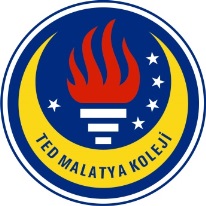 TED MALATYA KOLEJİ2017-2018 Eğitim & Öğretim Yılı Kasım Ayı                                                                         30.11.2017İngilizce GünlüğümüzSayın Velimiz,8. Sınıf öğrencilerimiz 2017-2018 Eğitim ve Öğretim yılının Kasım ayı içerisinde İngilizce derslerinde: MEB müfredatı kapsamında; ÜNİTE 3 (COOKING) içerisinde;How to give instructions for cooking by using imperative form ( Emir cümlesi yapısını kullanarak yemek tarifi vermeyi)Countable and Uncountable ( Sayılabilen ve sayılamayan isimlerle some, any, a lot of, a few, a little, many, much yapılarını)Using linking words ( after (sonra), before (önce), when (-dığında), ve until (-e kadar), bağlaçlarını ve ‘first/then/ next/ after that’ bağlaçları da tarifinin aşamaları anlattırken kullanmayı)The methods of Cooking ( fry (kızartmak), steam (buharda pişirmek), grill (ızgara yapmak) vb. pişirme yöntemlerini) The methods of Cutting ( slice (dilimlemek), dice (küp küp doğramak), chop (küçük küçük doğramak), grate (rendelemek) vb. kesme yöntemlerini)Kitchen Tools ( Mutfak araç gereçlerini)Ingredients ( Yemek malzemerini) How to describe food (Yemeklerin özelliklerini anlatırkan kullanabilecekleri: sour (ekşi), salty (tuzlu), creamy ( krema kıvamında), fattening (yağlı) vb. sıfatları) kullanmayı öğrenmiştir.ÜNİTE 4 (COMMUNICATION) içerisinde;The Ways of Communication ( İletişim Yollarını: Arkadaşlarımızla, ailemizle ve çevremizdeki kişilerle nasıl iletim kurduğumuzu)How to make a phone conversation (Telefon görüşmesi yaparken kullanabileceği yapıları)Text Messages with Abbreviations ( Mesajlaşma dilinde hangi kısaltmaların kullanıldığını)Expressing Concerns and Sympathy (Bir kişi için endişelenip onun problemine anlayış göstermek için kullanılan kalıp ifadeleri )Expressing Happiness ( Bir kişinin mutluğunu paylaşırken kullanabileceği kalıp ifadeleri) Using Linking Words ( by means of …. (yoluyla), what’s more (ayrıca), most of all (daha da önemlisi), a certan number of …. ( belirli sayıda) vb. bağlaçları kullanmayı)Table Analysis ( Verilen bilgiler doğrultusunda tablo yorumlamayı)öğrenmiştir. Ayrıca, ünite 3(Cooking) içesinde kelime çalışmasına adına kelime kâğıtları verilip sınıf içerisinde worksheet (çalışma kâğıtları) yapılarak kelimeler pekiştirilmiş akabinde de kelime quizleri yapılmıştır ve ünite 4 kapsamında ise ilk kelime çalışma kâğıdı verilmiş ve ilgili kelime quizi de yapılmıştır. Sınıf içi kaynak kitaplarımızdan ( More&More Test book, Marathon (Test Book ve Vocabulary Testbook) ve sınıf dışı kaynak kitaplarımızdan ( Ahead with English (Testbook ve Testbooklet), Marathon (Reference book, Worksheet ve Workbook) ünite 3 ilgili tüm çalışmalar yapılmış ve testler çözülmüştür.TED müfredatı kapsamında ise;‘English Explorer 3’ kitabımızdan ünite 7 (Citizens) içesinde gramer (dilbilgisi) çalışması olarak ‘birinin sözünü başkasına aktarırken’ kullanabileceği Reported Speech (Dolaylı Anlatım) yapısını öğrendiler.Examples: ‘Don’t forget to bring your materials’, said our English teacher. (Ders materyallerinizi getirmeyi unutmayınız!) Our English teacher reminded us to bring our materials.(İngilizce öğretmenimiz ders materyallerini getirmemizi hatırlattı.)                                                               					  İNGİLİZCE ZÜMRESİ 